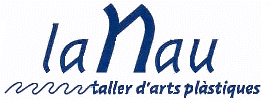 C/ Peris i Mencheta 23 · 93 358 07 86 · info@lanautaller.net · www.lanautaller.netTallers Jornada Intensiva 2019				  Nº___________Adreça:...........................................................................................................C.P.......................Nom dels pares: ........................................................./.............................................................Telèfon domicili:................................................Telèfon contacte:...........................................E-mail:........................................................................Observacions: AUTORITZACIÓAutoritzo com a pare/mare/tutora a que el meu fill_____________________ ______________________________ se’l reculli de l’escola a les 14:45h per participar en els Tallers de Jornada Intensiva que La Nau proposa. Seran recollits de l’escola SAFA i conduits per els monitors a la Nau Taller d’Arts Plàstiques, C/ Peris i Mencheta 23.Signatura___________________Nota: les dades que ens heu facilitat passaran a formar part d’un arxiu informatitzat propietat de La Nau (C/Peris Mancheta 23, 08032 – Barcelona), amb la única finalitat de gestionar l’activitat a la qual us inscriviu i difondre’n de futures. Si voleu modificar o cancel·lar les vostres dades ho podeu sol·licitar enviant un e-mail a info@lanautaller.net.NOM:1er.COGNOM2on.COGNOMD. NAIXEMENT